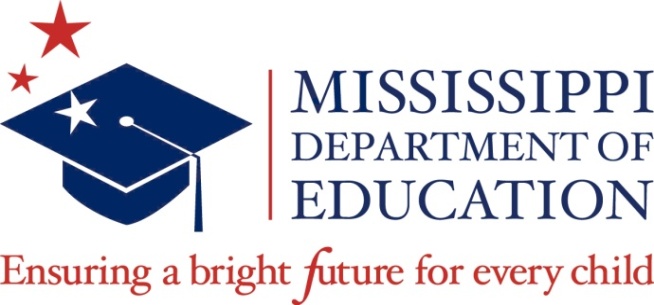 	NOTICE	MISSISSIPPI DEPARTMENT OF EDUCATION	Mississippi Reading Panel MeetingThe members of the Mississippi Reading Panel will meet on Wednesday, December 18, 2019 at the Mississippi Department of Education, 359 North West Street, Jackson, MS on 3rd floor in suite 312 at 9:00 a.m. – 12:00 p.m. to discuss:  prep programs and screeners.Posted:  December 17, 2019